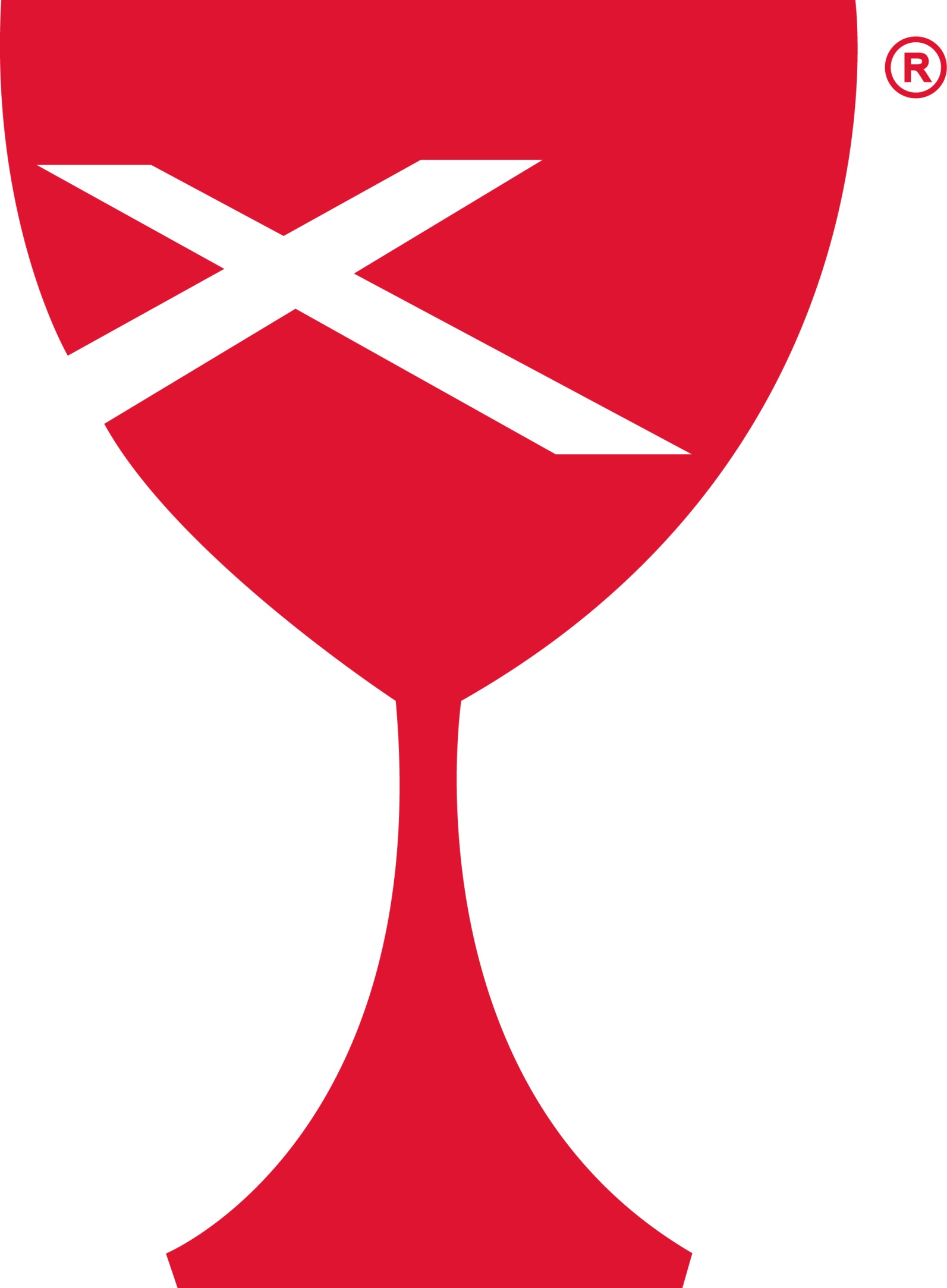 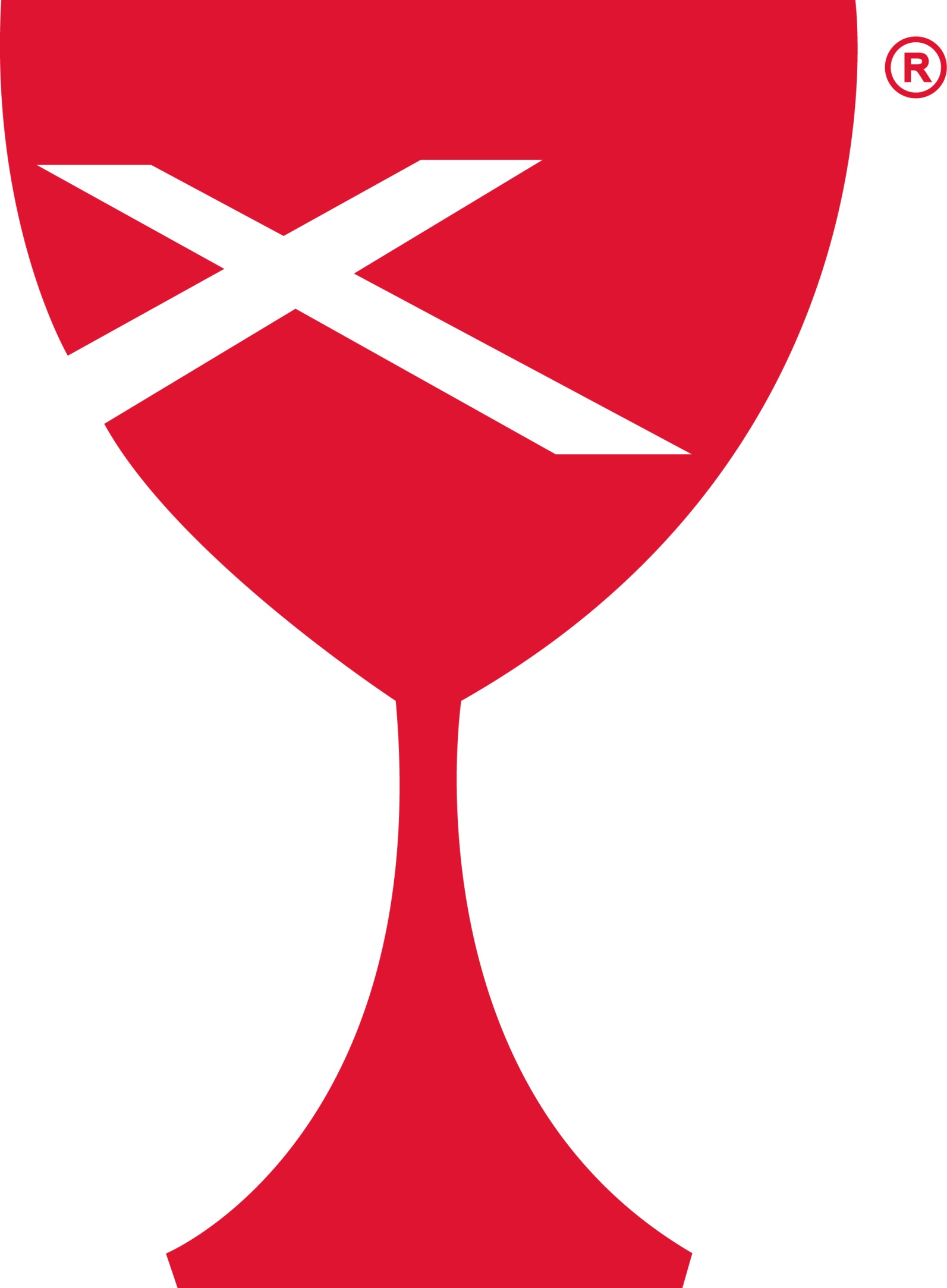 SERVING SCHEDULEWho Is MCD?   You deserve to know who is preaching and leading worship now.   I'm a small-town preacher who loves ministry and has been enjoying it for more than 40 years. That has included the congregations in Ada, OH and Pittsfield, IL and for the last 27.5 years in Paris, IL. It's been a wonderful journey!   Peg and I have 3 daughters, 3 son-in-laws, and now 11.3 grandchildren with whom we enjoy sharing life and love. And we get to do that often now that they all live along I-57 here in IL. That means I need to be available to help host or go visit/watch ballgames, concerts, and all the rest.   Over the past years, I've been involved in community activities and ecumenical efforts; I have worked in the CCIW region with clergy, committees, worship, and youth, including directing church camps -- with Casey youth -- for many years.   Personally, I enjoy reading, sports, especially baseball, including fantasy, and the end result of yard work.   I've known all the FCC, Casey ministers for the past 30 years, and I'm glad to add my contribution to the journey. How long will depend on my health and God's leading.   I look forward to meeting all of you, and finding out who you are as well.   It doesn't matter if you don't remember all about me, but you truly need to know enough about Jesus Christ to worship Him, to follow Him, to trust Him. Let's do it together.           Rev Michael C. Dixon/Rev Mike/MCD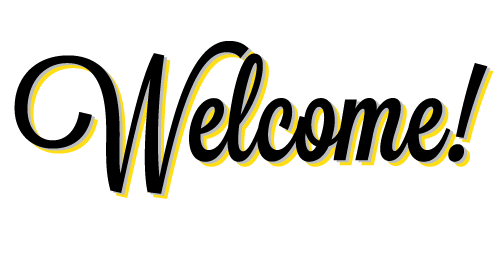 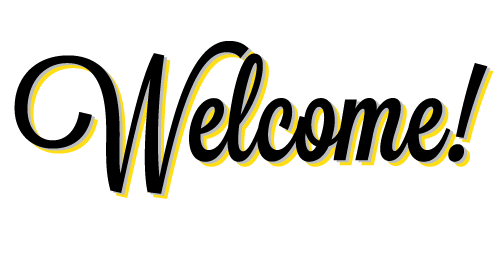 Bunco – Wednesday, April 17th at 6:30 pm. Join us for a Bunco night of games, fellowship and laughter.  Bring finger food if you want to. 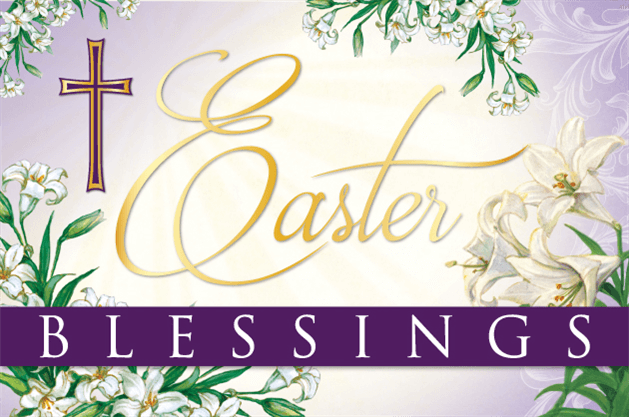 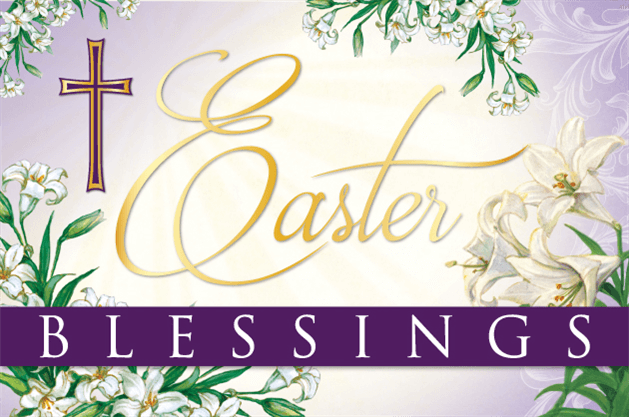 Holy WeekMaundy Thursday	April 18  -	Service at 7:00 pmGood Friday		April 19  -	No ServiceHoly Saturday	April 20 Easter Sunday 	April 21  -	7:00 am Sunrise service & breakfast following					9:00 am Sunday school & 10:00 am Worship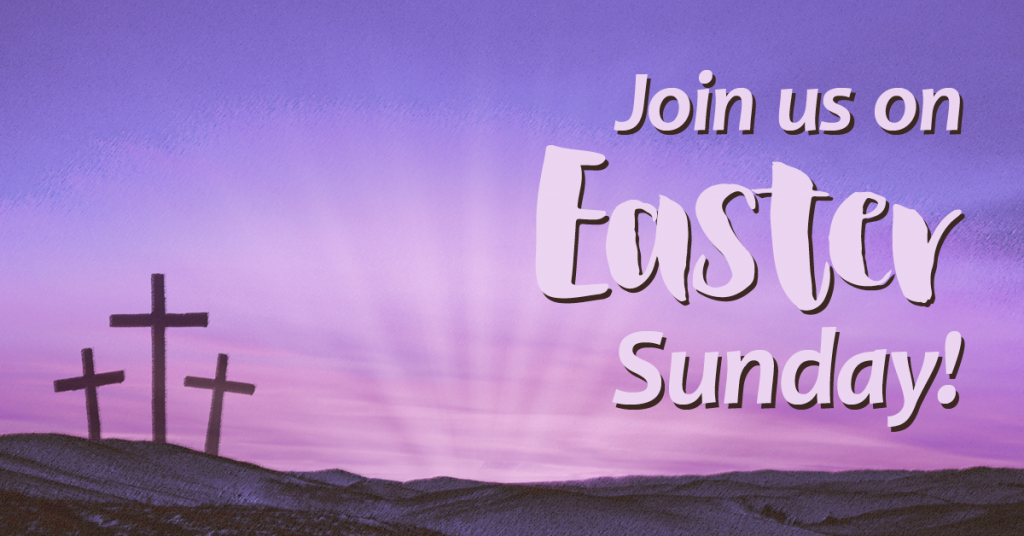 Living LightlyDuring this season of Lent you are invited to practice the purging of items out of your household. Every day during Lent pick one item you no longer need or want, but is still useful, and collect them in a box (or boxes). As the load in your home gets lighter, fill the space you have physically created with spiritual renewal. Take time to pray, walk, color, meditate, volunteer, etc. Then the week after Easter, April 22-26, 8:00 am – 12:00 pm, bring your box(es) of items to the church, where we will get them set up to give away during our Sharing of Our Treasures Saturday April 27, 8:00-11:00 am.Dinner & A Prayer for Women 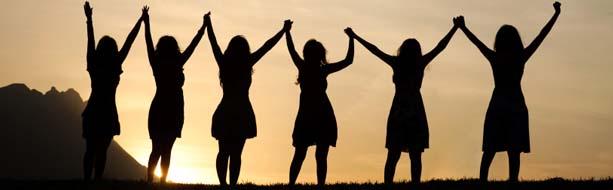 May 8th, 6:30-8:30 pm all women are invited to the church for Dinner & A Prayer in the Anchor Classroom.This will be a time for informal fellowship around the table(s), devotion and prayer. All women are welcome – bring a friend. We are planning to have finger foods and desserts.  Drinks will be provided.  Please look for the sign-up sheet in the Gathering Room. GraduationIt is still a little while out, but we will be celebrating those who graduate this year on May 19. If there is anyone in your family anywhere, who is graduating, we invite to share a picture of the graduate with some information about what they achieved and where they graduated. We will have a table in the Gathering Room that Sunday to honor all those in our lives who have made these achievements. You can email (cfcc@caseyfcc.org) the information to the church office for us to print out and bring a framed picture or you can email both and we will print out the picture too.Summer Meals Summer Day Camp ProgramThe Clark County Health Department will conduct their Summer Food Program from our church again this summer. It will start June 3 and end August 2. They will be having it 2 days a week instead of 5 in Casey this year and 3 days a week in Martinsville. In Casey at our church we will have the kids Tuesdays and Thursdays, 10:00 am – 12:00 pm. We will enlist the help of the other churches in town again to share the responsibilities of volunteering and spending time with the children who attend. As we get that schedule organized there will be sign-up sheets for the weeks we are volunteering, so keep an eye out.  We are scheduled for the first two weeks.  Those days will be Tuesday June 4th, Thursday June 6th, Tuesday June 11th and Thursday June 13th.CalendarApril 17		6:30 pm BuncoApril 18		Maundy Thursday 7:00 pm, PLEASE INVITE GUESTS & BRING A FRIENDApril 19		No ServiceApril 20		Holy SaturdayApril 21		7:00 am Sunrise Service & Breakfast			9:00 am Sunday school10:00 am WorshipApril 22-26		Drop off your collected treasures to share at the churchApril 23		10:00 am Worship Team MeetingApril 24		7:00 pm Elders MeetingApril 27		8:00-11:00 am Share Our TreasuresMay 7			7:00 pm Board Meeting (Make note, this is a change from normal time)May 8			6:30-8:30 pm Dinner & A Prayer at the churchMay 19		Graduation Sunday, Recognition of our graduatesMay 19		2:00 pm C-W High School Graduation at high school gymMay 20		4:30-6:00 pm Free Meal Monday at CFCCMay 22		7:00 pm Elders MeetingMay 27		Memorial Day – Church office closed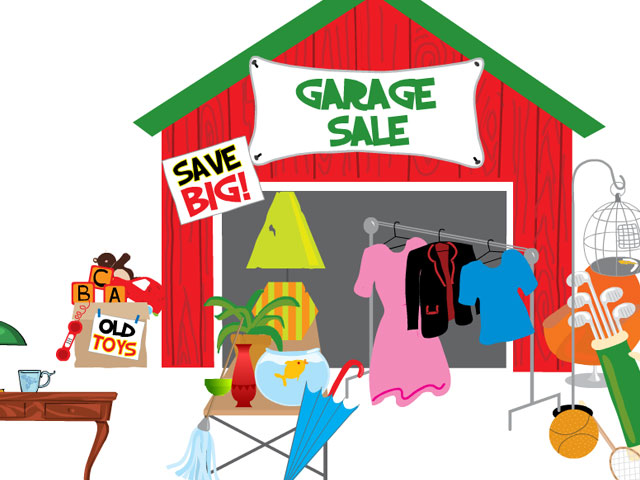 Living Lightly, “Share Our Treasures” Saturday, April 27th 8:00 – 11:00 amPlease pass to word.MAY 2019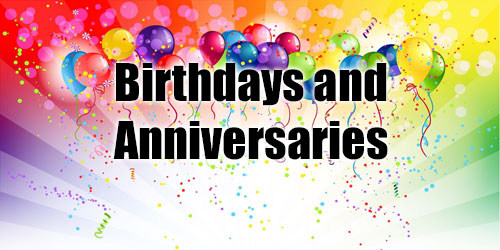 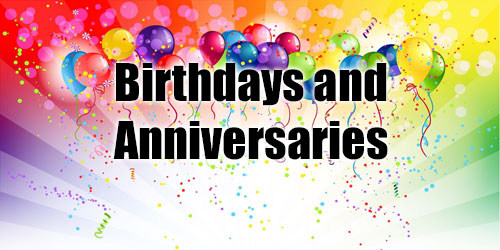 1 – Keith Sinclair			15 – Jerry Cutright2 – Drew Sherwood			16 – Brad Hickox4 – Tricia Garver			16 – Cindy Wimbley4 – Jeff Gowin				17 – Addison Leichty5 – Jerry & Carole Cutright	18 – Benjamin Leichty9 – Dakota Peterson			22 – Judy Miller11 – Daniel Winn, Jr.		22 – Rex & Jeri Bland12 – Bruce Decker			26 – Becky Sweeney13 – Barb Decker			28 – Brent Clapp14 – Sarah Johnson			29 – Billy Garver14 – Linda StonekingWeek            5/5/2019Week            5/12/2019Week            5/19/2019Week            5/26/2019Week6/02/2019ELDERSSharon DurhamDan WinnNina MeekerMoe WimbleyRuthie WimbleyELDERS                   SHUT-INSDEACONSCharles MeekerCassie RamseySharon RichardsonConnie RobertsKenny ShobeSteph ShobeShellie SimpsonDevan SmithCheryl StifalJeanne UnzickerJeri BlandBill BrewerBrad HickoxCharles MeekerCassie RamseyPREP. COMM.Charles & CassieConnie & ShellieDevan & CherylJeanne & JeriBrad & CharlesDEACONS               SHUT-INSCassie & SharonConnie & ShellieWORSHIP LEADERJanice RichardsonSteph ShobePeggy HickoxDebi SinclairBarb DeckerGREETERConnie RobertsJanice RichardsonPeggy HickoxLinda ColemanSteph & Kenny ShobeSOUNDKen WhittonDevan SmithBrad HickoxKen WhittonChelsea ClappCHILDREN'S MESSAGEBarb DeckerCHALLENGER REFRESHMENTSPeggy HickoxEleanor MarkwellLarry PatchettCathy SherwoodDebi SinclairSERMONHymn SundayRev. MikeRev. MikeRev. MikeRev. MikeMay 2019May 2019May 2019May 2019May 2019SunMonTueWedThuFriSat1234Thrive!10:00 am–4:00 pm5Taco Bar Fund RaiserImmediately following worship69:00 am MML77:00 pm Board Meeting86:30 pm Dinner & A Prayer @ the Church Anchor Classroom91011 12Mother’s Day139:00 am MML1415 6:30 pm Bunko16 171819 Graduation Sunday2:00 pm C-W High School Graduation at HS209:00 am MML4:30-6:00 pm Free Meal Monday21 22 7:00 pm Elders Meeting23 24 25 26 27Memorial DayOffice Closed2829 7:00 pm Elders Meeting30 31MML – Monday Morning LadiesFH – Fellowship HallSunday School 9:00 am, Worship 10:00 amMML – Monday Morning LadiesFH – Fellowship HallSunday School 9:00 am, Worship 10:00 amMML – Monday Morning LadiesFH – Fellowship HallSunday School 9:00 am, Worship 10:00 amMML – Monday Morning LadiesFH – Fellowship HallSunday School 9:00 am, Worship 10:00 amMML – Monday Morning LadiesFH – Fellowship HallSunday School 9:00 am, Worship 10:00 am